РЕГИОНАЛЬНАЯ ОБЩЕСТВЕННАЯ ОРГАНИЗАЦИЯ 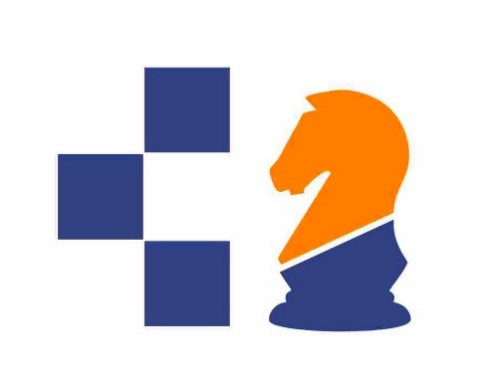 ПО РАЗВИТИЮ И ПОПУЛЯРИЗАЦИИ ШАХМАТ«ФЕДЕРАЦИЯ ШАХМАТ НОВОСИБИРСКОЙ ОБЛАСТИ»---------------------------------------------------------------------------------630087, г. Новосибирск, ул.  Немировича-Данченко, д. 153, кв. 77тел. +7 913 892 37 63, е-mail: 440821@mail.ruОТЧЕТПервенство СФО по шахматам 2021 года. МладшиеМесто проведения: г. НовокузнецкСроки проведения: 28.10-10.11.2021 г.Спортсменов Новосибирской области – 36 человекСпортсменов ГАУ НСО «СШ по шахматам» – 25 человек№Ф.И.ТренерБыстрые28.10 - 31.10.2021 г.Быстрые28.10 - 31.10.2021 г.Быстрые28.10 - 31.10.2021 г.Классика30.10 - 09.11.2021 г.Классика30.10 - 09.11.2021 г.Классика30.10 - 09.11.2021 г.Блиц 8-10.11.2021 г.Блиц 8-10.11.2021 г.Блиц 8-10.11.2021 г.№Ф.И.ТренерРезультатМестоКол-воРезультатМестоКол-воРезультатМестоКол-воДевочки до 11 лет (ЕКП 38123)Девочки до 11 лет (ЕКП 38123)Девочки до 11 лет (ЕКП 38123)Девочки до 11 лет (ЕКП 38123)Девочки до 11 лет (ЕКП 38123)Девочки до 11 лет (ЕКП 38123)Девочки до 11 лет (ЕКП 38123)Девочки до 11 лет (ЕКП 38123)Девочки до 11 лет (ЕКП 38123)Девочки до 11 лет (ЕКП 38123)Девочки до 11 лет (ЕКП 38123)1Лапа ВикторияБочаров Д.С.7 из 92168 из 91267,5 из 92162Попкова ОльгаКузнецов Е.М.5 из 98165,5 из 97264 из 910163Дружинина ВарвараКагиров Р.Г.---5 из 91226---4Бахтина ОльгаМалетина Т.А.4 из 911164,5 из 913264 из 913165Кирюхина АнастасияКагиров Р.Г.---4 из 92026---6Бакина ПолинаКузнецов Е.М.---3,5 из 921264 из 9816Мальчики до 11 лет (ЕКП 38123)Мальчики до 11 лет (ЕКП 38123)Мальчики до 11 лет (ЕКП 38123)Мальчики до 11 лет (ЕКП 38123)Мальчики до 11 лет (ЕКП 38123)Мальчики до 11 лет (ЕКП 38123)Мальчики до 11 лет (ЕКП 38123)Мальчики до 11 лет (ЕКП 38123)Мальчики до 11 лет (ЕКП 38123)Мальчики до 11 лет (ЕКП 38123)Мальчики до 11 лет (ЕКП 38123)1Макеев ИгорьСурвило А.А.---8 из 91516,5 из 92302Глушков ДмитрийКузнецов Е.М.---8 из 9251---3Коцюба ВикторМалетина Т.А.8 из 91336 из 96516,5 из 93304Маркелов АлександрШушкареев Г.Ш.5,5 из 97336 из 97516,5 из 94305Сорочкин РоманКагиров Р.Г.---6 из 9951---6Бородкин ЯнШушкареев Г.Ш.5,5 из 98335,5 из 912514 из 919307Приходько МихаилСурвило А.А.3 из 929335,5 из 913513 из 927308Арсеньев ЕрмолайМезенцева Е.В.4,5 из 918335,5 из 91551---9Жеребненко АртемМалетина Т.А.6,5 из 93335 из 916515 из 9123010Шандеров ТихонКагиров Р.Г.---4,5 из 92851---11Жернов Никита---2 из 94951---12Смоленцев АлександрМалетина Т.А.4,5 из 91933------Девочки до 13 лет (ЕКП 38122)Девочки до 13 лет (ЕКП 38122)Девочки до 13 лет (ЕКП 38122)Девочки до 13 лет (ЕКП 38122)Девочки до 13 лет (ЕКП 38122)Девочки до 13 лет (ЕКП 38122)Девочки до 13 лет (ЕКП 38122)Девочки до 13 лет (ЕКП 38122)Девочки до 13 лет (ЕКП 38122)Девочки до 13 лет (ЕКП 38122)Девочки до 13 лет (ЕКП 38122)1Приходько ДарьяСурвило А.А.4 из 914176 из 93284 из 914192Рябухина ВероникаСурвило А.А.7 из 93176 из 94287,5 из 92193Тюкалова ДарьяПавлов И.Г.4,5 из 912175,5 из 96284,5 из 910194Гусельникова КсенияМезенцева Е.В.7,5 из 92175,5 из 97285 из 96195Куликова ИринаМезенцева Е.В.---5 из 91228---6Махнева АнастасияПерешеин А.В.---4 из 919283,5 из 916197Барбанец АленаЛасточкина Е.А.2 из 91617------Мальчики до 13 лет (ЕКП 38122)Мальчики до 13 лет (ЕКП 38122)Мальчики до 13 лет (ЕКП 38122)Мальчики до 13 лет (ЕКП 38122)Мальчики до 13 лет (ЕКП 38122)Мальчики до 13 лет (ЕКП 38122)Мальчики до 13 лет (ЕКП 38122)Мальчики до 13 лет (ЕКП 38122)Мальчики до 13 лет (ЕКП 38122)Мальчики до 13 лет (ЕКП 38122)Мальчики до 13 лет (ЕКП 38122)1Матюков ВсеволодПавлов И.Г.---6,5 из 9251---2Сенди ДавидШушкареев Г.Ш.6,5 из 94356 из 98515 из 9103Боронин АлексейСурвило А.А.---5,5 из 91151---4Коцюба КириллМалетина Т.А.4 из 923355,5 из 91451---5Яншин ОлегСурвило А.А.5,5 из 910355,5 из 915514 из 9196Кицул АртемШмаков В.Ю.---4,5 из 92451---7Зайченков СергейМезенцева Е.В.---4,5 из 92851---8Капустников АлександрМезенцева Е.В.---4 из 930514 из 9169Козырев АлексейПавлов И.Г.---4 из 93551---10Вотчинников СеменМезенцева Е.В.5 из 913353,5 из 93851---11Левин МихаилИгнатьев И.П.---2,5 из 94551---